Submit this application to the facility Volunteer Coordinator – Information can be found at http://www.idoc.idaho.gov/content/prisons/volunteer_services/volunteer_coordinatorsType of Application New Application Renewal/Update Limited ServiceIDAHO DEPARTMENT OF CORRECTIONVolunteer Application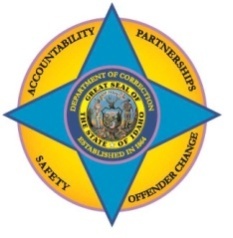 Type of Application New Application Renewal/Update Limited ServicePersonal InformationThe following information is required for a criminal history check. Applicants must be at least 18 years of age. Provide all information with no blank spaces (use N/A if not applicable).Form can be completed on computer then printed or printed and completed by hand.Personal InformationThe following information is required for a criminal history check. Applicants must be at least 18 years of age. Provide all information with no blank spaces (use N/A if not applicable).Form can be completed on computer then printed or printed and completed by hand.Personal InformationThe following information is required for a criminal history check. Applicants must be at least 18 years of age. Provide all information with no blank spaces (use N/A if not applicable).Form can be completed on computer then printed or printed and completed by hand.Personal InformationThe following information is required for a criminal history check. Applicants must be at least 18 years of age. Provide all information with no blank spaces (use N/A if not applicable).Form can be completed on computer then printed or printed and completed by hand.Personal InformationThe following information is required for a criminal history check. Applicants must be at least 18 years of age. Provide all information with no blank spaces (use N/A if not applicable).Form can be completed on computer then printed or printed and completed by hand.Personal InformationThe following information is required for a criminal history check. Applicants must be at least 18 years of age. Provide all information with no blank spaces (use N/A if not applicable).Form can be completed on computer then printed or printed and completed by hand.Personal InformationThe following information is required for a criminal history check. Applicants must be at least 18 years of age. Provide all information with no blank spaces (use N/A if not applicable).Form can be completed on computer then printed or printed and completed by hand.Personal InformationThe following information is required for a criminal history check. Applicants must be at least 18 years of age. Provide all information with no blank spaces (use N/A if not applicable).Form can be completed on computer then printed or printed and completed by hand.Personal InformationThe following information is required for a criminal history check. Applicants must be at least 18 years of age. Provide all information with no blank spaces (use N/A if not applicable).Form can be completed on computer then printed or printed and completed by hand.Personal InformationThe following information is required for a criminal history check. Applicants must be at least 18 years of age. Provide all information with no blank spaces (use N/A if not applicable).Form can be completed on computer then printed or printed and completed by hand.Personal InformationThe following information is required for a criminal history check. Applicants must be at least 18 years of age. Provide all information with no blank spaces (use N/A if not applicable).Form can be completed on computer then printed or printed and completed by hand.Personal InformationThe following information is required for a criminal history check. Applicants must be at least 18 years of age. Provide all information with no blank spaces (use N/A if not applicable).Form can be completed on computer then printed or printed and completed by hand.Personal InformationThe following information is required for a criminal history check. Applicants must be at least 18 years of age. Provide all information with no blank spaces (use N/A if not applicable).Form can be completed on computer then printed or printed and completed by hand.Personal InformationThe following information is required for a criminal history check. Applicants must be at least 18 years of age. Provide all information with no blank spaces (use N/A if not applicable).Form can be completed on computer then printed or printed and completed by hand.Personal InformationThe following information is required for a criminal history check. Applicants must be at least 18 years of age. Provide all information with no blank spaces (use N/A if not applicable).Form can be completed on computer then printed or printed and completed by hand.Personal InformationThe following information is required for a criminal history check. Applicants must be at least 18 years of age. Provide all information with no blank spaces (use N/A if not applicable).Form can be completed on computer then printed or printed and completed by hand.List facilities you intend to volunteer at:      List facilities you intend to volunteer at:      List facilities you intend to volunteer at:      List facilities you intend to volunteer at:      List facilities you intend to volunteer at:      List facilities you intend to volunteer at:      List facilities you intend to volunteer at:      List facilities you intend to volunteer at:      List facilities you intend to volunteer at:      List facilities you intend to volunteer at:      List facilities you intend to volunteer at:      List facilities you intend to volunteer at:      List facilities you intend to volunteer at:      List facilities you intend to volunteer at:      List facilities you intend to volunteer at:      List facilities you intend to volunteer at:      Last Name:      Last Name:      Last Name:      First Name:      First Name:      First Name:      First Name:      First Name:      First Name:      First Name:      First Name:      First Name:      First Name:      First Name:      First Name:      MI:      Maiden Name or Alias:      Maiden Name or Alias:      Maiden Name or Alias:      Maiden Name or Alias:      Social Security No:      Social Security No:      Social Security No:      Social Security No:      Social Security No:      Social Security No:      Social Security No:      Social Security No:      Social Security No:      DOB:      DOB:      DOB:      Street Address:      Street Address:      Street Address:      Street Address:      Street Address:      Street Address:      City:      City:      City:      City:      City:      State:   State:   State:   ZIP:      ZIP:      Mailing Address (if different):      Mailing Address (if different):      Mailing Address (if different):      Mailing Address (if different):      Mailing Address (if different):      Mailing Address (if different):      City:      City:      City:      City:      City:      State:   State:   State:   ZIP:      ZIP:      Other States Lived in:      Driver’s License No:      Driver’s License No:      Driver’s License No:      Driver’s License No:      Driver’s License No:      Driver’s License No:      Driver’s License No:      Driver’s License No:      State Issued:      State Issued:      State Issued:      State Issued:      State Issued:      State Issued:      State Issued:       Male   Female  Male   Female  Male   Female  Male   Female  Male   Female  Male   Female  Male   Female  Male   Female  Male   Female  Male   Female  Male   Female  Male   Female  Male   Female  Male   Female  Male   Female  Male   Female Email:      Email:      Home:        Home:        Home:        Home:        Home:        Cell:      Cell:      Cell:      Cell:      Cell:      Work:        Work:        Work:        Work:        Emergency Contact:      Emergency Contact:      Relationship:      Relationship:      Relationship:      Relationship:      Relationship:      Relationship:      Relationship:      Relationship:      Contact No:      Contact No:      Contact No:      Contact No:      Contact No:      Contact No:      Organization Affiliation (religious volunteers must disclose faith and organization):      Organization Affiliation (religious volunteers must disclose faith and organization):      Organization Affiliation (religious volunteers must disclose faith and organization):      Organization Affiliation (religious volunteers must disclose faith and organization):      Organization Affiliation (religious volunteers must disclose faith and organization):      Organization Affiliation (religious volunteers must disclose faith and organization):      Organization Affiliation (religious volunteers must disclose faith and organization):      Organization Affiliation (religious volunteers must disclose faith and organization):      Organization Affiliation (religious volunteers must disclose faith and organization):      Organization Affiliation (religious volunteers must disclose faith and organization):      Organization Affiliation (religious volunteers must disclose faith and organization):      Organization Affiliation (religious volunteers must disclose faith and organization):      Organization Affiliation (religious volunteers must disclose faith and organization):      Organization Affiliation (religious volunteers must disclose faith and organization):      Organization Affiliation (religious volunteers must disclose faith and organization):      Organization Affiliation (religious volunteers must disclose faith and organization):      Organization Address:      Organization Address:      Organization Address:      Organization Address:      Organization Address:      Organization Address:      Organization Address:      Organization Address:      Organization Address:      Organization Address:      Organization Address:      Organization Address:      Organization Address:      Organization Address:      Organization Address:      Organization Address:      Contact Person:      Contact Person:      Contact Person:      Contact Person:      Contact Person:      Phone No:      Phone No:      Phone No:      Phone No:      Phone No:      Phone No:      Phone No:      Phone No:      Phone No:      Phone No:      Phone No:      Volunteer and Correctional HistoryVolunteer and Correctional HistoryVolunteer and Correctional HistoryVolunteer and Correctional HistoryVolunteer and Correctional HistoryVolunteer and Correctional HistoryVolunteer and Correctional HistoryVolunteer and Correctional HistoryVolunteer and Correctional HistoryVolunteer and Correctional HistoryVolunteer and Correctional HistoryVolunteer and Correctional HistoryVolunteer and Correctional HistoryVolunteer and Correctional HistoryVolunteer and Correctional HistoryVolunteer and Correctional HistoryAre you on an offender’s visiting list:  No   Yes  If yes, what facility:      Offender’s Name (list all):       IDOC No:       Relationship:      Are you on an offender’s visiting list:  No   Yes  If yes, what facility:      Offender’s Name (list all):       IDOC No:       Relationship:      Are you on an offender’s visiting list:  No   Yes  If yes, what facility:      Offender’s Name (list all):       IDOC No:       Relationship:      Are you on an offender’s visiting list:  No   Yes  If yes, what facility:      Offender’s Name (list all):       IDOC No:       Relationship:      Are you on an offender’s visiting list:  No   Yes  If yes, what facility:      Offender’s Name (list all):       IDOC No:       Relationship:      Are you on an offender’s visiting list:  No   Yes  If yes, what facility:      Offender’s Name (list all):       IDOC No:       Relationship:      Are you on an offender’s visiting list:  No   Yes  If yes, what facility:      Offender’s Name (list all):       IDOC No:       Relationship:      Are you on an offender’s visiting list:  No   Yes  If yes, what facility:      Offender’s Name (list all):       IDOC No:       Relationship:      Are you on an offender’s visiting list:  No   Yes  If yes, what facility:      Offender’s Name (list all):       IDOC No:       Relationship:      Are you on an offender’s visiting list:  No   Yes  If yes, what facility:      Offender’s Name (list all):       IDOC No:       Relationship:      Are you on an offender’s visiting list:  No   Yes  If yes, what facility:      Offender’s Name (list all):       IDOC No:       Relationship:      Are you on an offender’s visiting list:  No   Yes  If yes, what facility:      Offender’s Name (list all):       IDOC No:       Relationship:      Are you on an offender’s visiting list:  No   Yes  If yes, what facility:      Offender’s Name (list all):       IDOC No:       Relationship:      Are you on an offender’s visiting list:  No   Yes  If yes, what facility:      Offender’s Name (list all):       IDOC No:       Relationship:      Are you on an offender’s visiting list:  No   Yes  If yes, what facility:      Offender’s Name (list all):       IDOC No:       Relationship:      Are you on an offender’s visiting list:  No   Yes  If yes, what facility:      Offender’s Name (list all):       IDOC No:       Relationship:      Do you have any relatives or friends incarcerated in Idaho (including county jails)?  Yes   No
If yes, list each name and facility:      Do you have any relatives or friends incarcerated in Idaho (including county jails)?  Yes   No
If yes, list each name and facility:      Do you have any relatives or friends incarcerated in Idaho (including county jails)?  Yes   No
If yes, list each name and facility:      Do you have any relatives or friends incarcerated in Idaho (including county jails)?  Yes   No
If yes, list each name and facility:      Do you have any relatives or friends incarcerated in Idaho (including county jails)?  Yes   No
If yes, list each name and facility:      Do you have any relatives or friends incarcerated in Idaho (including county jails)?  Yes   No
If yes, list each name and facility:      Do you have any relatives or friends incarcerated in Idaho (including county jails)?  Yes   No
If yes, list each name and facility:      Do you have any relatives or friends incarcerated in Idaho (including county jails)?  Yes   No
If yes, list each name and facility:      Do you have any relatives or friends incarcerated in Idaho (including county jails)?  Yes   No
If yes, list each name and facility:      Do you have any relatives or friends incarcerated in Idaho (including county jails)?  Yes   No
If yes, list each name and facility:      Do you have any relatives or friends incarcerated in Idaho (including county jails)?  Yes   No
If yes, list each name and facility:      Do you have any relatives or friends incarcerated in Idaho (including county jails)?  Yes   No
If yes, list each name and facility:      Do you have any relatives or friends incarcerated in Idaho (including county jails)?  Yes   No
If yes, list each name and facility:      Do you have any relatives or friends incarcerated in Idaho (including county jails)?  Yes   No
If yes, list each name and facility:      Do you have any relatives or friends incarcerated in Idaho (including county jails)?  Yes   No
If yes, list each name and facility:      Do you have any relatives or friends incarcerated in Idaho (including county jails)?  Yes   No
If yes, list each name and facility:      Have you ever been a victim of an offender incarcerated at an IDOC facility?  Yes   NoHave you ever been a victim of an offender incarcerated at an IDOC facility?  Yes   NoHave you ever been a victim of an offender incarcerated at an IDOC facility?  Yes   NoHave you ever been a victim of an offender incarcerated at an IDOC facility?  Yes   NoHave you ever been a victim of an offender incarcerated at an IDOC facility?  Yes   NoHave you ever been a victim of an offender incarcerated at an IDOC facility?  Yes   NoHave you ever been a victim of an offender incarcerated at an IDOC facility?  Yes   NoHave you ever been a victim of an offender incarcerated at an IDOC facility?  Yes   NoHave you ever been a victim of an offender incarcerated at an IDOC facility?  Yes   NoHave you ever been a victim of an offender incarcerated at an IDOC facility?  Yes   NoHave you ever been a victim of an offender incarcerated at an IDOC facility?  Yes   NoHave you ever been a victim of an offender incarcerated at an IDOC facility?  Yes   NoHave you ever been a victim of an offender incarcerated at an IDOC facility?  Yes   NoHave you ever been a victim of an offender incarcerated at an IDOC facility?  Yes   NoHave you ever been a victim of an offender incarcerated at an IDOC facility?  Yes   NoHave you ever been a victim of an offender incarcerated at an IDOC facility?  Yes   NoHave you ever worked for the IDOC or volunteered at a correctional facility?  Yes   No     
 If yes, when?        Where?        Organization or Affiliation?      Have you ever worked for the IDOC or volunteered at a correctional facility?  Yes   No     
 If yes, when?        Where?        Organization or Affiliation?      Have you ever worked for the IDOC or volunteered at a correctional facility?  Yes   No     
 If yes, when?        Where?        Organization or Affiliation?      Have you ever worked for the IDOC or volunteered at a correctional facility?  Yes   No     
 If yes, when?        Where?        Organization or Affiliation?      Have you ever worked for the IDOC or volunteered at a correctional facility?  Yes   No     
 If yes, when?        Where?        Organization or Affiliation?      Have you ever worked for the IDOC or volunteered at a correctional facility?  Yes   No     
 If yes, when?        Where?        Organization or Affiliation?      Have you ever worked for the IDOC or volunteered at a correctional facility?  Yes   No     
 If yes, when?        Where?        Organization or Affiliation?      Have you ever worked for the IDOC or volunteered at a correctional facility?  Yes   No     
 If yes, when?        Where?        Organization or Affiliation?      Have you ever worked for the IDOC or volunteered at a correctional facility?  Yes   No     
 If yes, when?        Where?        Organization or Affiliation?      Have you ever worked for the IDOC or volunteered at a correctional facility?  Yes   No     
 If yes, when?        Where?        Organization or Affiliation?      Have you ever worked for the IDOC or volunteered at a correctional facility?  Yes   No     
 If yes, when?        Where?        Organization or Affiliation?      Have you ever worked for the IDOC or volunteered at a correctional facility?  Yes   No     
 If yes, when?        Where?        Organization or Affiliation?      Have you ever worked for the IDOC or volunteered at a correctional facility?  Yes   No     
 If yes, when?        Where?        Organization or Affiliation?      Have you ever worked for the IDOC or volunteered at a correctional facility?  Yes   No     
 If yes, when?        Where?        Organization or Affiliation?      Have you ever worked for the IDOC or volunteered at a correctional facility?  Yes   No     
 If yes, when?        Where?        Organization or Affiliation?      Have you ever worked for the IDOC or volunteered at a correctional facility?  Yes   No     
 If yes, when?        Where?        Organization or Affiliation?      Criminal HistoryInclude convictions in all states. Do not include convictions expunged under federal or state law or minor traffic violations.Criminal HistoryInclude convictions in all states. Do not include convictions expunged under federal or state law or minor traffic violations.Criminal HistoryInclude convictions in all states. Do not include convictions expunged under federal or state law or minor traffic violations.Criminal HistoryInclude convictions in all states. Do not include convictions expunged under federal or state law or minor traffic violations.Criminal HistoryInclude convictions in all states. Do not include convictions expunged under federal or state law or minor traffic violations.Criminal HistoryInclude convictions in all states. Do not include convictions expunged under federal or state law or minor traffic violations.Criminal HistoryInclude convictions in all states. Do not include convictions expunged under federal or state law or minor traffic violations.Criminal HistoryInclude convictions in all states. Do not include convictions expunged under federal or state law or minor traffic violations.Criminal HistoryInclude convictions in all states. Do not include convictions expunged under federal or state law or minor traffic violations.Criminal HistoryInclude convictions in all states. Do not include convictions expunged under federal or state law or minor traffic violations.Criminal HistoryInclude convictions in all states. Do not include convictions expunged under federal or state law or minor traffic violations.Criminal HistoryInclude convictions in all states. Do not include convictions expunged under federal or state law or minor traffic violations.Criminal HistoryInclude convictions in all states. Do not include convictions expunged under federal or state law or minor traffic violations.Criminal HistoryInclude convictions in all states. Do not include convictions expunged under federal or state law or minor traffic violations.Criminal HistoryInclude convictions in all states. Do not include convictions expunged under federal or state law or minor traffic violations.Criminal HistoryInclude convictions in all states. Do not include convictions expunged under federal or state law or minor traffic violations.Have you ever been convicted of a misdemeanor (within 3 years)?  Yes     NoWhen, Where, Charge, Disposition (list all):       Have you ever been convicted of a misdemeanor (within 3 years)?  Yes     NoWhen, Where, Charge, Disposition (list all):       Have you ever been convicted of a misdemeanor (within 3 years)?  Yes     NoWhen, Where, Charge, Disposition (list all):       Have you ever been convicted of a misdemeanor (within 3 years)?  Yes     NoWhen, Where, Charge, Disposition (list all):       Have you ever been convicted of a misdemeanor (within 3 years)?  Yes     NoWhen, Where, Charge, Disposition (list all):       Have you ever been convicted of a misdemeanor (within 3 years)?  Yes     NoWhen, Where, Charge, Disposition (list all):       Have you ever been convicted of a misdemeanor (within 3 years)?  Yes     NoWhen, Where, Charge, Disposition (list all):       Have you ever been convicted of a misdemeanor (within 3 years)?  Yes     NoWhen, Where, Charge, Disposition (list all):       Have you ever been convicted of a misdemeanor (within 3 years)?  Yes     NoWhen, Where, Charge, Disposition (list all):       Have you ever been convicted of a misdemeanor (within 3 years)?  Yes     NoWhen, Where, Charge, Disposition (list all):       Have you ever been convicted of a misdemeanor (within 3 years)?  Yes     NoWhen, Where, Charge, Disposition (list all):       Have you ever been convicted of a misdemeanor (within 3 years)?  Yes     NoWhen, Where, Charge, Disposition (list all):       Have you ever been convicted of a misdemeanor (within 3 years)?  Yes     NoWhen, Where, Charge, Disposition (list all):       Have you ever been convicted of a misdemeanor (within 3 years)?  Yes     NoWhen, Where, Charge, Disposition (list all):       Have you ever been convicted of a misdemeanor (within 3 years)?  Yes     NoWhen, Where, Charge, Disposition (list all):       Have you ever been convicted of a misdemeanor (within 3 years)?  Yes     NoWhen, Where, Charge, Disposition (list all):       Have you ever been convicted of a felony?  Yes     NoWhen, Where, Charge, Disposition (list all):      Have you ever been convicted of a felony?  Yes     NoWhen, Where, Charge, Disposition (list all):      Have you ever been convicted of a felony?  Yes     NoWhen, Where, Charge, Disposition (list all):      Have you ever been convicted of a felony?  Yes     NoWhen, Where, Charge, Disposition (list all):      Have you ever been convicted of a felony?  Yes     NoWhen, Where, Charge, Disposition (list all):      Have you ever been convicted of a felony?  Yes     NoWhen, Where, Charge, Disposition (list all):      Have you ever been convicted of a felony?  Yes     NoWhen, Where, Charge, Disposition (list all):      Have you ever been convicted of a felony?  Yes     NoWhen, Where, Charge, Disposition (list all):      Have you ever been convicted of a felony?  Yes     NoWhen, Where, Charge, Disposition (list all):      Have you ever been convicted of a felony?  Yes     NoWhen, Where, Charge, Disposition (list all):      Have you ever been convicted of a felony?  Yes     NoWhen, Where, Charge, Disposition (list all):      Have you ever been convicted of a felony?  Yes     NoWhen, Where, Charge, Disposition (list all):      Have you ever been convicted of a felony?  Yes     NoWhen, Where, Charge, Disposition (list all):      Have you ever been convicted of a felony?  Yes     NoWhen, Where, Charge, Disposition (list all):      Have you ever been convicted of a felony?  Yes     NoWhen, Where, Charge, Disposition (list all):      Have you ever been convicted of a felony?  Yes     NoWhen, Where, Charge, Disposition (list all):      Do you have any criminal charges currently pending?  Yes     No If yes, please explain:      Do you have any criminal charges currently pending?  Yes     No If yes, please explain:      Do you have any criminal charges currently pending?  Yes     No If yes, please explain:      Do you have any criminal charges currently pending?  Yes     No If yes, please explain:      Do you have any criminal charges currently pending?  Yes     No If yes, please explain:      Do you have any criminal charges currently pending?  Yes     No If yes, please explain:      Do you have any criminal charges currently pending?  Yes     No If yes, please explain:      Do you have any criminal charges currently pending?  Yes     No If yes, please explain:      Do you have any criminal charges currently pending?  Yes     No If yes, please explain:      Do you have any criminal charges currently pending?  Yes     No If yes, please explain:      Do you have any criminal charges currently pending?  Yes     No If yes, please explain:      Do you have any criminal charges currently pending?  Yes     No If yes, please explain:      Do you have any criminal charges currently pending?  Yes     No If yes, please explain:      Do you have any criminal charges currently pending?  Yes     No If yes, please explain:      Do you have any criminal charges currently pending?  Yes     No If yes, please explain:      Do you have any criminal charges currently pending?  Yes     No If yes, please explain:      Are you now or have you ever been placed on probation or parole?  Yes     No If yes, provide beginning and ending dates:       to        PO Name:      Are you now or have you ever been placed on probation or parole?  Yes     No If yes, provide beginning and ending dates:       to        PO Name:      Are you now or have you ever been placed on probation or parole?  Yes     No If yes, provide beginning and ending dates:       to        PO Name:      Are you now or have you ever been placed on probation or parole?  Yes     No If yes, provide beginning and ending dates:       to        PO Name:      Are you now or have you ever been placed on probation or parole?  Yes     No If yes, provide beginning and ending dates:       to        PO Name:      Are you now or have you ever been placed on probation or parole?  Yes     No If yes, provide beginning and ending dates:       to        PO Name:      Are you now or have you ever been placed on probation or parole?  Yes     No If yes, provide beginning and ending dates:       to        PO Name:      Are you now or have you ever been placed on probation or parole?  Yes     No If yes, provide beginning and ending dates:       to        PO Name:      Are you now or have you ever been placed on probation or parole?  Yes     No If yes, provide beginning and ending dates:       to        PO Name:      Are you now or have you ever been placed on probation or parole?  Yes     No If yes, provide beginning and ending dates:       to        PO Name:      Are you now or have you ever been placed on probation or parole?  Yes     No If yes, provide beginning and ending dates:       to        PO Name:      Are you now or have you ever been placed on probation or parole?  Yes     No If yes, provide beginning and ending dates:       to        PO Name:      Are you now or have you ever been placed on probation or parole?  Yes     No If yes, provide beginning and ending dates:       to        PO Name:      Are you now or have you ever been placed on probation or parole?  Yes     No If yes, provide beginning and ending dates:       to        PO Name:      Are you now or have you ever been placed on probation or parole?  Yes     No If yes, provide beginning and ending dates:       to        PO Name:      Are you now or have you ever been placed on probation or parole?  Yes     No If yes, provide beginning and ending dates:       to        PO Name:      Have you ever been a member of a gang?  Yes   No If yes, name of gang:        Have you ever been a member of a gang?  Yes   No If yes, name of gang:        Have you ever been a member of a gang?  Yes   No If yes, name of gang:        Have you ever been a member of a gang?  Yes   No If yes, name of gang:        Have you ever been a member of a gang?  Yes   No If yes, name of gang:        Have you ever been a member of a gang?  Yes   No If yes, name of gang:        Have you ever been a member of a gang?  Yes   No If yes, name of gang:        Have you ever been a member of a gang?  Yes   No If yes, name of gang:        Have you ever been a member of a gang?  Yes   No If yes, name of gang:        Have you ever been a member of a gang?  Yes   No If yes, name of gang:        Have you ever been a member of a gang?  Yes   No If yes, name of gang:        Have you ever been a member of a gang?  Yes   No If yes, name of gang:        Have you ever been a member of a gang?  Yes   No If yes, name of gang:        Have you ever been a member of a gang?  Yes   No If yes, name of gang:        Have you ever been a member of a gang?  Yes   No If yes, name of gang:        Have you ever been a member of a gang?  Yes   No If yes, name of gang:        Signature:Signature:Signature:Signature:Signature:Signature:Signature:Signature:Date:Date:Date:Date:Date:Date:Date:Date:For Use By Idaho Department Of Correction Only For Use By Idaho Department Of Correction Only For Use By Idaho Department Of Correction Only For Use By Idaho Department Of Correction Only For Use By Idaho Department Of Correction Only For Use By Idaho Department Of Correction Only ILETS OperatorCriminal Background Check:  No criminal record No misdemeanor drug conviction within the last 3 years No felony conviction Has a misdemeanor drug conviction within the last 3 years (complete and attach HRS H Form) Has a felony conviction (complete and attach HRS H Form)ILETS OperatorCriminal Background Check:  No criminal record No misdemeanor drug conviction within the last 3 years No felony conviction Has a misdemeanor drug conviction within the last 3 years (complete and attach HRS H Form) Has a felony conviction (complete and attach HRS H Form)ILETS OperatorCriminal Background Check:  No criminal record No misdemeanor drug conviction within the last 3 years No felony conviction Has a misdemeanor drug conviction within the last 3 years (complete and attach HRS H Form) Has a felony conviction (complete and attach HRS H Form)ILETS OperatorCriminal Background Check:  No criminal record No misdemeanor drug conviction within the last 3 years No felony conviction Has a misdemeanor drug conviction within the last 3 years (complete and attach HRS H Form) Has a felony conviction (complete and attach HRS H Form)ILETS OperatorCriminal Background Check:  No criminal record No misdemeanor drug conviction within the last 3 years No felony conviction Has a misdemeanor drug conviction within the last 3 years (complete and attach HRS H Form) Has a felony conviction (complete and attach HRS H Form)ILETS OperatorCriminal Background Check:  No criminal record No misdemeanor drug conviction within the last 3 years No felony conviction Has a misdemeanor drug conviction within the last 3 years (complete and attach HRS H Form) Has a felony conviction (complete and attach HRS H Form)ILETS Operator Name and Associate # (print):ILETS Operator Name and Associate # (print):ILETS Operator Name and Associate # (print):ILETS Operator Name and Associate # (print):ILETS Operator Name and Associate # (print):Date:Volunteer and Religion CoordinatorVolunteer and Religion CoordinatorVolunteer and Religion CoordinatorVolunteer and Religion CoordinatorVolunteer and Religion CoordinatorVolunteer and Religion CoordinatorType of Volunteer: Type of Volunteer: Type of Volunteer: Type of Volunteer: Type of Volunteer: Type of Volunteer:  New Regular Restricted Access TC Alumni Limited Service Limited ServiceRecommend:  Yes     NoRecommend:  Yes     NoRecommend:  Yes     NoRecommend:  Yes     NoRecommend:  Yes     NoRecommend:  Yes     NoIf no, please explain: If no, please explain: If no, please explain: If no, please explain: If no, please explain: If no, please explain: Signature:Signature:Signature:Signature:Signature:Date:Deputy Warden (Second-in-Command)Deputy Warden (Second-in-Command)Deputy Warden (Second-in-Command)Deputy Warden (Second-in-Command)Deputy Warden (Second-in-Command)Deputy Warden (Second-in-Command)Recommend:  Yes     NoRecommend:  Yes     NoRecommend:  Yes     NoRecommend:  Yes     NoRecommend:  Yes     NoRecommend:  Yes     NoIf no, please explain: If no, please explain: If no, please explain: If no, please explain: If no, please explain: If no, please explain: Signature:Signature:Signature:Signature:Signature:Date:Facility HeadFacility HeadFacility HeadFacility HeadFacility HeadFacility HeadApproved:  Yes     NoApproved:  Yes     NoApproved:  Yes     NoApproved:  Yes     NoApproved:  Yes     NoApproved:  Yes     NoIf no, please explain: If no, please explain: If no, please explain: If no, please explain: If no, please explain: If no, please explain: Signature:Signature:Signature:Signature:Signature:Date:If needed, Prisons Division deputy chief, / CWC operations manager (attach H form) or another facility headIf needed, Prisons Division deputy chief, / CWC operations manager (attach H form) or another facility headIf needed, Prisons Division deputy chief, / CWC operations manager (attach H form) or another facility headIf needed, Prisons Division deputy chief, / CWC operations manager (attach H form) or another facility headIf needed, Prisons Division deputy chief, / CWC operations manager (attach H form) or another facility headIf needed, Prisons Division deputy chief, / CWC operations manager (attach H form) or another facility headApproved:  Yes     NoApproved:  Yes     NoApproved:  Yes     NoApproved:  Yes     NoApproved:  Yes     NoApproved:  Yes     NoIf no, please explain: If no, please explain: If no, please explain: If no, please explain: If no, please explain: If no, please explain: Signature:Signature:Signature:Signature:Signature:Date: